Министерство образования и науки Республики КалмыкияП о р т ф о л и о   в о с п и т а т е л я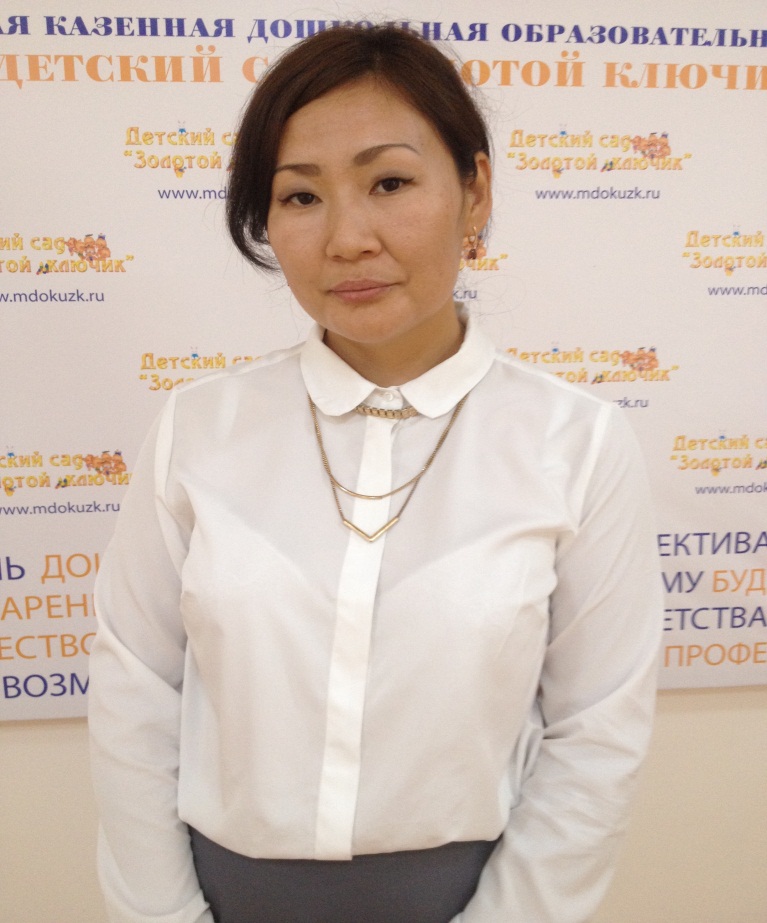 Гаряева Саглар ВячеславовнаМуниципальное дошкольное образовательное казенное учреждение«Детский сад «Золотой ключик»Содержание1. Владение современными образовательными технологиями и методиками, эффективность их применения1.1 Использование современных образовательных технологий:а) план конспект занятия;б) открытое занятие на республиканском форуме с отзывом ( по установленной форме)1.2 Наличие собственного сайта, страницы на сайте образовательного учреждения, блога и др.2.Результаты освоения обучающимися, воспитанниками образовательных программ и показатели динамики их достижений.2.1 Качество знаний по итогам внутреннего мониторинга .Достижение воспитанниками положительной динамики по итогам мониторинга.2.6 Результаты участия обучающихся и воспитанников в конкурсах, творческих проектах, соревнованиях.3. Учебно - методическая работа:3.1 Участие в реализации в образовательных программ экспериментальных площадок, лабораторий, творческих группах, ресурсных центров.3.7 Наличие материалов, отражающих работу с родителями. Системность работы с родителями.3.9 Общественная активность педагога.4. Вклад в повышение качества образования, распространение собственного опыта.4.1 Участие в конференциях, семинарах, секциях, круглых столах, проведение мастер – классов.4.5 Наличие опубликованных научных статей; 5. Повышение квалификации5.1 Курсы повышения квалификации за  последние 3 года по курируемым направлениям.5.2 Обучение: в Вузе6. Конкурсы профессионального мастерства.6.2 Результат личного участия в конкурсах инновационных продуктов, методических разработок; образовательных проектов, грантов.7. Награды и поощрения за успехи в профессиональной деятельности7.1 Грамоты. Благодарности. Благодарственные письма.Общие сведения о педагоге1Ф.И.О.Гаряева Саглар Вячеславовна2Дата рождения15.01.1983г.3Место работыМДОКУ «Детский сад «Золотой ключик»4ДолжностьВоспитатель5Общий трудовой стаж2 года6Педагогический стаж2 года7Стаж в данном учреждении2 года8Аттестационная категорияотсутствует9Почетные звания и награды( наименования и даты получения)10